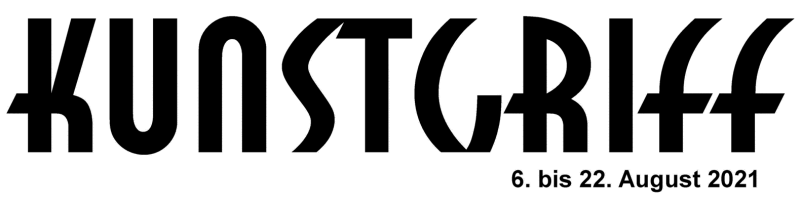 Bewerbungzur Teilnahme am Kulturprojekt KUNSTGRIFF 2021,
 veranstaltet vom Freitag, 6. August bis Sonntag, 22. August.
Bewerbungsschluss: Donnerstag, 31. Dezember 2020Wenn Sie mehrere Veranstaltungen anbieten wollen, dann senden Sie uns bitte zu jeder Veranstaltung eine getrennte Bewerbung.Bewerbungsvorlagen bitte nur komplett und elektronisch ausgefülltzusammen mit mehreren Auswahlfotos zu Ihrer Veranstaltung (Für die bildenden Kunst gelten z. B. Abbildungen der gezeigten Werke.) als Anhang zu Ihrer E-Mail senden an:
redaktion@kunstgriff.deWas Sie wissen müssen über KUNSTGRIFF 2021und über die Teilnahme am ProjektNehmen Sie sich unbedingt etwas Zeit und lesen Sie.Kulturprojekt seit 2001
KUNSTGRIFF ist seit 2001 ein etwas anderes Kulturprojekt des Kreises Dithmarschen an der Westküste Schleswig-Holsteins. Der Regional-Slogan: Zwischen Hamburg und SyltKünster*innen zeigen ihre Arbeit
Berufs- und Freizeitkünstler*innen im Kreis sind eingeladen, die Ergebnisse ihrer Kreativität unter dem für sie kostenlos bereitstehenden Marketingdach KUNSTGRIFF in einem Dithmarscher Ort zu zeigen und sich so auch mit Ihrer Arbeit dem Votum der Öffentlichkeit zu stellen. Gäste sind willkommen
Willkommen sind selbstverständlich auch Gäste außerhalb Dithmarschens, die einen Bezug zum Kreis und seinen Menschen haben - und ihre Werke in Dithmarschen ausstellen.
Adresse für Berufs- und Freizeitkünstler*innen
KUNSTGRIFF öffnet, ergänzt und aktualisiert Kontakte innerhalb der Kreativen und regt an zur Kommunikation mit den an Kunst und Kultur Interessierten Menschen. Das Kulturprojekt hat sich zur Aufgabe gemacht, auch als Adresse der hiesigen Berufs- und Freizeitkünstler*innen auch außerhalb des Kreises aufzutreten.Komplette  Anschriften erfolgreich 
Seit Anbeginn bietet das Werbedach KUNSTGRIFF einen erfolgreichen Service für Gäste und Beteiligte. Bitte haben Sie Verständnis dafür, dass von uns nur Veranstaltungen beworben werden können, bei denen wir die Veranstalter nebst Kontaktmöglichkeit benennen können. Die kompletten Anschriften der Teilnehmerinnen und Teilnehmer sowie die der Veranstaltungsorte zu jeder Einzelveranstaltung gehören dazu. Sie sind ein Merkmal der Vermarktung von KUNSTGRIFF. Diese im Internet, Programmheft und in der Presse platzierten Daten nutzen auch für Kontaktaufnahmen zwischen den Teilnehmerinnen und Teilnehmern, den Gästen und den Veranstaltern. Genaue Adressenangaben sind Voraussetzung für die erfolgreiche Werbung von Besucherinnen und Besuchern (und für deren Einsatz von Navigationsgeräten).Internet und Publikumgespräch
KUNSTGRIFF wird in zwei Medien präsentiert: Auf der Internetseite www.kunstgriff.de und in einem gedruckten Programmheft. Die Begriffe "Wort - Bild - Klang" beschreiben zugleich das inhaltlich breit angelegte Kulturprojekt. Von Berufs- und Freizeitkünstler*innen werden hohe künstlerische Qualitäten erwartet. Das Publikum soll möglichst von den Veranstaltern in Gespräche, Diskussionen und Aktionen eingebunden werden. Das Publikum wiederum ist aufgerufen, über die ausgestellten künstlerischen Qualitäten auch ein Votum abzugeben.
Werkschau als Wegweiser
KUNSTGRIFF wird zusammen mit einer Werkschau der beteiligten Künstler*innen am Freitag der ersten vollständigen Woche nach den Sommerferien in Schleswig-Holstein im Heider Kreishaus eröffnet. Die Einzelveranstaltungen starten am Tag danach. Die Werkschau der Teilnehmer*innen im Kreishaus gibt einen Einblick in das künstlerische Wirken der Beteiligten und zeigt zugleich den Weg zu den Einzelveranstaltungen im Kreis Dithmarschen. Das Norddeutsche Filmfest KUNSTGRIFF ROLLE bildet am letzten Veranstaltungstag zugleich den Abschluss des jährlichen Kulturprojektes. Einzelveranstaltungen autonom
Die Einzelveranstaltungen der Beteiligten werden von ihnen selbst gestaltet, finanziert und verantwortet. Das vom Kreis Dithmarschen initiierte und finanzierte Marketingprojekt KUNSTGRIFF stellt dazu den kostenlosen Rahmen mit Werbematerial. Dazu gehören auch Plakate, Aufkleber, Programmhefte und die Internetseite www.kunstgriff.de.Internet und Programmheft
Das vollständige Programm KUNSTGRIFF soll ab Ende März des Veranstaltungsjahres komplett in Text und Bild im Internet auf den Veranstaltungsseiten von www.kunstgriff.de veröffentlicht werden. Die im Internet veröffentlichten Veranstaltungsseiten können - aus Kostengründen - den limitierten Umfang des gedruckten Programmhefts überschreiten.Werbematerial vor den Sommerferien
Das kostenlos zur Verfügung stehende Werbematerial (Programmhefte,  Aufkleber, Plakate) liegt nach den Planungen vor den Sommerferien zum Abholen beim Verein Volkshochschulen in Dithmarschen bereit: 25704 Meldorf, Süderstraße 16 (Ditmarsia), Telefon: 04832/4243. Der genaue Abholzeitraum wird rechtzeitig per E-Mail-Newsletter mitgeteilt.Produktion zum Download
Zum Downloaden/Herunterladen liegen auf www.kunstgriff.de rechtzeitig vor den Sommerferien die Image- und Rahmenplakate für die Teilnehmer*innen bereit. Die Imageplakate werden zur Werbung für die Gesamtveranstaltung erstellt; die Rahmenplakate ohne Bild und mit freier Fläche zur Werbung für die Einzelveranstaltungen.
Werbung gut platzieren
Der Veranstalter Kreis Dithmarschen erwartet von allen Teilnehmer*innen, dass sie die ihnen kostenlos zur Verfügung gestellten Werbematerialien - auch im eigenen Interesse - gut in ihrem Lebensbereich platzieren. Die Werbung nimmt das Motto "Eine/r wirbt für alle, alle werben für eine/n" auf.
Programmheft als Download im Internet
Die Öffentlichkeit erhält die Programmhefte bei den Dithmarscher Tourist-Informationen, in Volkshochschulen und bei der Kreisverwaltung in Heide - solange der Vorrat reicht. Die Druckauflage ist aus finanziellen Gründen begrenzt. Deshalb gibt es das Programmheft auch als PDF zum Herunterladen im Internet: www.kunstgriff.de  > Downloads > Auswahl: Aktuelles Veranstaltungsjahr > Programmheft.Produktion: Verein Volkshochschulen Dithmarschen
Der Kreis Dithmarschen hat die Produktion KUNSTGRIFF dem Verein "Volkshochschulen in Dithmarschen e.V." übertragen, der als kompetenter Partner das Kulturprojekt von Anfang an begleitet. Dieser lädt mit den zugleich bereit gestellten Bewerbungsunterlagen des jeweiligen Veranstaltungsjahres zur Teilnahme am KUNSTGRIFF ein. Die Unterlagen können etwa ab Mitte November des Jahres auch von der Internetseite www.kunstgriff.de > Downloads > Bewerbungsunterlagen heruntergeladen werden.Anmeldeschluss 31. Dezember
Anmeldeschluss zur Teilnahme ist der 31. Dezember im Vorjahr der nächsten Veranstaltung. Einen Rechtsanspruch auf Teilnahme am KUNSTGRIFF gibt es nicht. Kontakt zur Redaktion nur per E-Mail
Die KUNSTGRIFF-Redaktion arbeitet ausschließlich papierlos. Sie ist auch nicht unbedingt täglich erreichbar. Der Kontakt zur Produktion der Veranstaltung findet so nur elektronisch statt über die E-Mail-Adresse: redaktion@kunstgriff.deKontaktpersonen koordinierenInformationen zur Produktion erhalten die Teilnehmer*innen über einen internen KUNSTGRIFF-Newsletter, der an die im Bewerbungsformular genannte Kontaktperson gesendet wird. Die Kontaktpersonen koordinieren bei mehreren Teilnehmer*innen einer Veranstaltung die Dinge "vor Ort".Projektliste mit Teilnahmebestätigung
Wer die Voraussetzung zur Teilnahme am Kulturprojekt erfüllt hat, findet die Bestätigung in der tabellarischen Darstellung der eigenen Veranstaltung in der "Projektliste", die voraussichtlich im Februar versandt wird. Diese Aufstellung (Schwerpunktkopien aus den Bewerbungsunterlagen) informiert zugleich frühzeitig über die Veranstaltungen und bietet Teilnehmer*innen Gelegenheit zur Kontaktaufnahme und zu Abstimmungen untereinander. Die Projektliste ist keine Druckvorlage!
Redaktions-Team produziert KUNSTGRIFF
Dem Redaktionsteam wurde die Kompetenz für die gesamte Produktion des Kulturprojektes KUNSTGRIFF übertragen. Die Bewerbungsunterlagen der Teilnehmer*innen gelten aus Vorlage für diese folgende Arbeit, die nach einem hierfür entwickelten Marketing-Konzept realisiert wird.
Durchsicht der bearbeiteten Vorlagen
Die Teilnehmer*innen oder die von ihnen benannten Kontaktpersonen erhalten vor der endgültigen Veröffentlichung der Einzelveranstaltungen im Internet und vor dem Druck des Programmhefte jeweils kurzfristig die Gelegenheit, die von der Reaktion bearbeiteten Texte und Bilder auf eventuell vorliegende Fehler hin durchzusehen. Grundsätzliche Änderungen zu Texten und zum Layout sind nicht möglich. Ausnahmen bilden unvorhersehbare zwischenzeitliche Änderungen zu Text- und Bilddarstellungen.Presse-Gespräch
Zur öffentlichen Ankündigung der KUNSTGRIFF-Veranstaltung findet ein Pressegespräch mit dem Landrat und Teilnehmer*innen der Arbeitsgruppe KUNSTGRIFF im Kreishaus Heide statt.
Teilnahme nur mit gutem Bildmaterial möglich
KUNSTGRIFF beansprucht auch eine sehr gute technische Darstellung im Internet und Druckbereich. Eine Teilnahme an KUNSTGRIFF ist nur mit gutem Bildmaterial möglich. Die eingereichten Bilder müssen also auf einem Mindest-Niveau produziert sein. Erwartet werden sehr gut durchgezeichnete und hoch aufgelöste Aufnahmen in einer Formatgröße etwa ab 2 MB. Bewerbung elektronisch und mit Unterschrift auf Papier
Nachdem Teilnehmer*innen ihre Bewerbung versandt haben, sollten sie gleich von dieser Bewerbung eine zusätzlich erforderliche Fassung ausdrucken, die Sie  - handschriftlich unterschrieben - über den Postweg versenden an: KUNSTGRIFF, Volkshochschulen in Dithmarschen e.V., 25704 Meldorf, Süderstraße 16.SEHR WICHTIG - Zwei Unterschriften
Die beiden Unterschriften sind aus rechtlichen Gründen (wegen der Erklärung zum Datenschutz und der ausdrücklichen Versicherungen zum Urheberrecht des eingereichten Text- und Bildmaterials) unbedingt erforderlich. Die handschriftlichen Unterschriften auf der vollständig ausgedruckten Bewerbung sowie die vollständig eingereichte elektronische Bewerbung (in Text und Bild) sind Voraussetzung für eine Teilnahme am Kulturprojekt KUNSTGRIFF.Noch mehr Informationen über KUNSTGRIFF finden Sie im Internet auf www.kunstgriff.deBewerbung zur Teilnahmean KUNSTGRIFF 2021Benutzen Sie bitte nur das im Internet auf www.kunstgriff.de bereitgestellte Bewerbungsformular und senden Sie uns dieses elektronisch ausgefüllt und unverändert komplett (alle Seiten) wieder zu.Wir akzeptieren das Text-Wiedergabeformat doc, docx, odt, rtf. Sollten Sie das Wiedergabeformat trotzdem ändern, muss die Vorlage kopierbar sein.Tragen Sie bitte alle Angaben zu Ihrer Bewerbung ab hier elektronisch in die freie Fläche ein
(rechts neben der Beispielspalte)Hinweis zur Kontaktperson
Nennen Sie uns bitte eine Kontaktperson, an die wir künftig unsere Nachrichten senden können. Sie ist verbindliche/r Ansprechpartner*in für uns während der gesamten KUNSTGRIFF-Produktion und regelt die Dinge "vor Ort":Ihr Textvorschlag zur Veröffentlichung Ihrer Veranstaltung im Programmheft

Beschreiben Sie Ihre Veranstaltung für das Programmheft bitte hier. Nennen Sie vor allem Besonderheiten und beschreiben Sie eventuell auch Hintergründe und Themen. Nennen Sie unbedingt in einem Absatz alle Teilnehmerinnen und Teilnehmer mit Vor- und Nachnamen. Dieses ist auch erforderlich für die Presse- und Öffentlichkeitsarbeit, für das Programmheft, für den Internetauftritt und für die Zusammenstellung der kostenlosen Werbemittel (Menge).Diese Fassung des Textes muss kompakt sein, weil der Platz für die Wiedergabe im gedruckten Heft begrenzt ist. Tipp: Schauen Sie sich doch einmal ältere Ausgaben des Programmheftes KUNSTGRUIFF an und vergleichen Sie die Textlängen.
Der Text ist Inhaltsvorlage sowohl für das gedruckte Programmheft als auch für die Presse- und Öffentlichkeitsarbeit. Die Redaktion übernimmt Ihren Text nach Möglichkeit zumindest in Teilen. Sie behält sich aber aus Platzgründen und im Interesse der Gesamtdarstellung von KUNSTGRIFF redaktionelle Änderungen vor.Bevor das Programmheft in Druck geht, bitten wir Sie kurzfristig noch einmal um eine Durchsicht Ihrer Veranstaltungsseite, weil bei der Übertragung des Textes und der Daten aus dem Internet in die Druckvorlage Kopier-Fehler entstehen können. Dazu erhalten Sie eine PDF-Vorlage des Programmheftes, die nur zum Zweck einer Korrekturvorlage erstellt wird.Bitte beachten Sie: Inhaltliche Änderungen sind zu diesem Zeitpunkt nicht mehr möglich.Ihr Textvorschlag zur Veröffentlichung Ihrer Veranstaltung im Internet
Im Internet ist im dortigen Veranstaltungskalender eine längere Fassung Ihrer Veranstaltungsbeschreibung und die Veröffentlichung mehrerer Bilder möglich.Sie erhalten nach Abschluss der Produktion der Internetseiten die Gelegenheit, Ihre Veranstaltung auf eventuelle Fehler hin zu korrigieren. Wenn Sie der Redaktion keine extra Textfassung für die Produktion des Programmheftes gesendet haben, ist der Text der Internetseite automatisch die Vorlage für das anschließend produzierte Programmheft. Da im Programmheft der Raum für Text und Bilder aus finanziellen Gründen begrenzt ist, nimmt die Redaktion ohne Abstimmung mit Ihnen vor. Bilder in hoher Qualität für Programmheft, Internet und PresseZur optimalen Darstellung Ihrer Veranstaltung in Programmheft, Internet, Filmtrailer, Pressearbeit usw. benötigen wir von Ihnen deutlich durchgezeichnete, gut belichtete und aussagekräftige einzelne digitale Bilder in hoher Aufnahme- und Pixelqualität ab 2 MB - nur in den Formaten jpg, jpeg oder tiff. Bitte keine Farbseparationen, kein CMYK.Sie überlassen die übersandten Bilddateien dem Kulturprojekt KUNSTGRIFF kostenlos für alle internen und externen werblichen Anwendungen zeitlich unbegrenzt (wie z. B. für Internetauftritte, Programmhefte, interne Informationen, Presse- und Öffentlichkeitsarbeit und anderes, was im Interesse des Marketingkonzeptes liegt).KUNSTGRIFF bemüht sich bei Veröffentlichungen in den unterschiedlichsten Medien um die Angabe Ihres Namens zum veröffentlichten Bild. Wir können diese komplette Form der Veröffentlichung allerdings nicht versprechen, weil diese journalistische Urheber-Veröffentlichungs-Kultur mit Urhebervermerk bedauerlicherweise nicht überall vorhanden ist.Senden Sie uns Ihre Bilder bittenur als einzelne Bilddateien zunie eingebettet in eine E-Mail oder Textdatei nie als fertige Farbsätze (wie cmyk)zur Auswahl zwei, drei, vier Bilddateienje nach Leistungsfähigkeit Ihres Computers gern auch in mehreren (entsprechend gut gekennzeichneten Sendungen) Mails an: redaktion@kunstgriff.deKennzeichnen Sie die einzelnen Bilder unbedingt mit Dateinamen, damit sie bei uns auch im Laufe der Produktion stets einwandfrei zuzuordnen sind: Vorname, Nachname,  Bildnummer (freie fortlaufende Nummerierung der Bilder wie: 01, 02 usw.), Motiv. Wiederholen Sie die Datei-Angaben bitte tabellarisch in der E-Mail, die sie zusammen mit den Bilddateien an der Redaktion senden: redaktion@kunstgriff.de Ergänzen Sie dort die Angaben um eine Bildunterschrift mit Namen und Titel der Abbildungen.Adressen der Mitwirkenden
Nennen Sie uns bitte auch alle mitwirkenden Kreativen Ihrer Veranstaltung mit deren vollständigen Adressenangaben, damit wir sie in unserer Adressendatei für Einladungen aufnehmen können (Zum Beispiel zur Eröffnung des Kulturprojektes im Kreishaus). Diese Adressen werden gleichzeitig bei der Auflagenhöhe des Werbematerials an die Veranstalter*innen berücksichtigt. Versichern Sie sich bitte der Zustimmung der Mitwirkenden zur Adressenweitergabe an uns.WERKSCHAUDas Kulturprojekt KUNSTGRIFF präsentiert zur Eröffnungsveranstaltung im Forum des Kreishauses in Heide eine Ausstellung von Arbeiten teilnehmender Künstlerinnen und Künstler. Diese Werkschau ist als Wegweiser zu den Einzelveranstaltungen konzipiert.Die Werkschau ist von Freitag, 6. August bis Freitag, 20. August 2021 von Montag bis Freitag während der Geschäftszeiten der Kreisverwaltung geöffnet.Bitte beachten Sie: Ihre Exponate sind ab dem Zeitpunkt der Ablieferung im Kreishaus und bis zur Rückgabe an Sie nicht versichert! Sorgen Sie bitte gegebenenfalls selbst für eine Versicherung Ihrer Werke.Um möglichst alle Teilnehmerinnen und Teilnehmer mit ihren bereitgestellten Arbeiten im zur Verfügung stehenden Ausstellungsbereich der Kreisverwaltung darzustellen, wählen Sie bitte Ihre Arbeit in einem Format, das die Maße von etwa 50 cm Breite und 70 cm Höhe nicht wesentlich überschreitet.

Sie können ein Exponat pro Künstler*in einreichen. Für Gruppenveranstaltungen mit mehreren Teilnehmerinnen und Teilnehmern müssen wir aus Platzgründen eventuell eine Sonderregelung treffen.Bitte rufen Sie uns an unter Telefon 04832/4243. Wir entscheiden dann mit Blick auf die aktuelle Teilnehmer*innen-Zahl und mit Blick auf den zur Verfügung stehenden Ausstellungsplatz über die Anzahl von Ausstellungs-Exponaten.Grundsätzlich müssen wir uns eine Auswahl für den Fall vorbehalten, dass die eingegangene Anzahl und Größe der Arbeiten die Ausstellungsmöglichkeiten in der Kreisverwaltung überschreitet.Bilder/Skulpturen können nur ausgestellt werden, wenn sie hänge- bzw. stellfertig (z. B. mit Sockel) angeliefert werden!Ja,ich/wir beteilige/n mich/uns mit einem Exponat an der Werkausstellung (bitte ankreuzen).Anmeldetermin mit Datenblatt IDie Teilnahme an der Werkschau bitten wir, zusammen mit einem Datenblatt bis Freitag, 18. Juni 2021 per E-Mail in unserem Büro anzumelden: mail@vhs-dithmarschen.deDas Datenblatt zum Herunterladen finden Sie auf www.kunstgriff.de > Download > 2021.Drucken Sie sich bitte das ausgefüllte Datenblatt nach der E-Mail-Anmeldung noch einmal aus und befestigen es auf der Rückseite Ihres Ausstellungsobjektes, damit es später der Ausstellung im Kreishaus Heide eindeutig zugeordnet werden kann.Abgabetermin der Exponate (zusammen mit dem Datenblatt II) im KreishausGeben Sie Ihr Exponat bitte am Freitag, 30. Juli 2021 (8 bis 11 Uhr) - oder alternativ spätestens am Montag, 2. August 2021 (8 bis 16 Uhr) im Kreishaus, Stettiner Straße 30, 25746 Heide, Kreistagssitzungssaal, ab. Terminänderungen sind nicht möglich.Abholtermin für die ExponateHolen Sie Ihre Exponate bitte wieder ab am Montag, 23. August 2021. Die Kreisverwaltung ist durchgehend von 8 bis 16 Uhr geöffnet.
KUNSTGRIFF MACHT SCHULEMit der Aktion „KUNSTGRIFF macht Schule“ werden wieder engagierte Lehrerinnen und Lehrer, Erzieherinnen und Erzieher sowie andere Personen motiviert, in einem innovativen KUNSTGRIFF-Projekt ihrer Wahl bei jungen Menschen Lust und Begeisterung für Kunst zu wecken. Im Rahmen von KUNSTGRIFF öffnen Teilnehmerinnen und Teilnehmer ihre Ateliertüren speziell für interessierte Schul- und Kindergartengruppen. Wir bitten Sie - auch im Interesse der Vermittlung künstlerischen Wirkens - unbedingt ein Angebot für diese wichtige Besuchergruppe zu machen. Erfahrungen zeigen, es lohnt sich für alle Beteiligten. Nehmen Sie bitte Kontakt auf zu Anbietern der Vorjahre.Ja, 
ich/wir beteilige/n mich/uns am Projekt „Kunstgriff macht Schule" (bitte ankreuzen)

Meine verbindlichen Erklärungenzur Teilnahme an KUNSTGRIFF und zu den Urheber- und VerwertungsrechtenJa, ich akzeptiere die in diesem Anmeldeformular dargestellten Regeln zur Teilnahme an KUNSTGRIFF.Ich verpflichte mich, Image- und Rahmenplakate „KUNSTGRIFF“ in meinem Wirkungsbereich oder darüber hinaus auszuhängen und die weiteren mir/uns kostenlos zur Verfügung gestellten Werbemittel zielgerecht einzusetzen.Ich erhalte eine begrenzte Anzahl von Programmheften. Die Anzahl ist abhängig von der Anzahl der Teilnehmerinnen und Teilnehmer und vom vorhandenen Budget.
ÄnderungenDiese Bewerbung zum KUNSTGRIFF ist für mich/uns verbindlich. Inhaltliche Änderungen (Namen, Ort, Zeiten) melde/n ich/wir sofort schriftlich an redaktion@kunstgriff.de, damit alle Daten für Programmheft, Internetauftritt, Pressearbeit- und Öffentlichkeitsarbeit stets aktuell sind.Ich weise die Teilnehmer*innen meiner Ausstellung darauf hin, dass die in diesem Formular genannte Kontaktperson einzige/r Ansprechpartner/in für die Redaktion KUNSTGRIFF ist.Werbung / WerbelinieDie kostenlos zur Verfügung gestellten Werbemittel werde/n ich/wir verteilen und gemäß der Werbelinie optisch unverändert einsetzen. Hier werben erkennbar alle Teilnehmerinnen und Teilnehmer für sich, für andere Teilnehmerinnen und Teilnehmer und das Projekt KUNSTGRIFF. Die Werbelinie KUNSTGRIFF ist für mich/uns verbindlich.Veröffentlichung von Daten und Abbildungen des Veranstalters und der Veranstalterin und  weiterer BeteiligtenIch/Wir/ bestätige/n ausdrücklich, dass ich/wir Inhaber der Urheber- und Verwertungsrechte am Bild- und Textmaterial bin/sind, das ich/wir KUNSTGRIFF zur Veröffentlichung gestellt habe/n.
Ich bin/Wir sind damit einverstanden, dass meine/unsere Abbildungen mit Namen von KUNSTGRIFF zu Zwecken der Werbung und des Marketings kostenlos und zeitlich unbegrenzt veröffentlicht werden können. Mir/uns ist bekannt, dass die Veröffentlichung mit Hinweis auf die jeweilige Urheberschaft in den Medien von KUNSTGRIFF nicht gewährleistet werden kann. Ein Rechtsanspruch gegenüber KUNSTGRIFF ist deshalb ausgeschlossen.
Wenn ich/wir bereits andere rechtlich bindende Vereinbarungen eingegangen bin/sind, nehme/n ich/wir Kontakt mit der KUNSTGRIFF-Redaktion auf, um die Rechtslage mit ihr abzustimmen: redaktion@kunstgriff.deIch bin/Wir sind damit einverstanden, dass die in diesem Bewerbungsformular genannten Adressendaten für Einladungen und für das KUNSTGRIFF-Marketing verwendet werden dürfen. Ich/wir habe/en dazu von allen Teilnehmer*innen der Veranstaltung die schriftliche Zustimmung erhalten.DarstellungMeine Veranstaltung wird als KUNSTGRIFF-Veranstaltung angeboten. Aus anderen Großveranstaltungen abgeleitete Einzelveranstaltungen werden von mir werblich (z. B. über Plakate, Folder, Einladungen, Internetauftritte und über Pressedarstellungen) eindeutig auch als KUNSTGRIFF-Veranstaltung gekennzeichnet.Teilnahme
Kreative können einzeln und als Gruppe ihre Arbeiten bei KUNSTGRIFF im Kreis Dithmarschen präsentieren. Willkommen sind auch Gäste außerhalb des Kreises Dithmarschen, wenn sie ihre Arbeiten in Dithmarschen ausstellen.
Verantwortung
Teilnehmerinnen und Teilnehmer richten während der Kunstgriff-Zeit ihre eigene Veranstaltung eigenverantwortlich und selbstfinanziert aus. Frühester VeranstaltungsbeginnVeranstaltungsbeginn der Einzelveranstaltungen ist frühestens der Tag nach Eröffnung der Gesamtveranstaltung KUNSTGRIFF .
VerbindlichkeitDie Unterschrift bestätigt die Zustimmung zu allen Inhalten dieser Erklärung - und dies auch im Namen aller weiteren Teilnehmer*innen.RechtsanspruchEin Rechtsanspruch auf Teilnahme am KUNSTGRIFF besteht nicht.DatenschutzerklärungVerantwortlichkeit für den Datenschutz
Der Verein Volkshochschulen in Dithmarschen e.V. ist Verantwortlicher im Sinne des Datenschutzrechts.AnmeldungDie im Anmeldebogen abgefragten Daten werden zur Durchführung vorvertraglicher Maßnahmen und zur Vertragserfüllung verwendet. Sämtliche von Ihnen bereitgestellten Daten werden elektronisch gespeichert. Die hierdurch entstehenden Datenbanken und Anwendungen können durch von uns beauftragte IT-Dienstleister betreut werden. Die Bereitstellung Ihrer Daten durch Sie ist weder gesetzlich noch vertraglich vorgeschrieben. Die Nichtangabe von freiwilligen Daten hat keine Auswirkungen. Weitergabe Ihrer Daten
Die Kontaktdaten der Veranstalter*innen werden im Kunstgriffprogramm genannt (Druckerzeugnisse und im Internet unter www.kunstgriff.de). Wir geben Ihre Daten nur an Dritte weiter, wenn wir hierzu aufgrund des geltenden Rechts berechtigt oder verpflichtet sind. Gleiches gilt, wenn wir Ihre Daten von Dritten erhalten. Eine Berechtigung liegt auch dann vor, wenn Dritte die Daten in unserem Auftrag verarbeiten: Wenn wir unsere Geschäftstätigkeiten (z.B. Betrieb der Website, Angebotsanpassung, Teilnehmersupport, Erstellen und Versenden von Werbematerial, Datenanalyse und gegebenenfalls Datenbereinigung, Zahlungsabwicklung) nicht selbst vornehmen, sondern von anderen Unternehmern vornehmen lassen, und diese Tätigkeiten mit der Verarbeitung Ihrer Daten verbunden ist, haben wir diese Unternehmen zuvor vertraglich verpflichtet, die Daten nur für die uns rechtlich erlaubten Zwecke zu verwenden. Wir sind befugt, diese Unternehmen insoweit zu kontrollieren.
Kontaktaufnahme
Wenn Sie uns eine Nachricht senden, nutzt die VHS die angegebenen Kontaktdaten zur Beantwortung und Bearbeitung Ihres Anliegens. Die Bereitstellung Ihrer Daten erfolgt abhängig von Ihrem Anliegen zur Durchführung vorvertraglicher Maßnahmen bzw. zur Vertragserfüllung.Speicherdauer und LöschungNach Vertragsabwicklung werden Ihre Daten gelöscht, es sei denn, es bestehen gesetzliche Aufbewahrungspflichten. In diesem Fall werden diese Daten bis zu 10 Jahre aufbewahrt. Ihre Daten werden für jegliche andere Verwendung außer ggf. zulässiger Postwerbung gesperrt. Ihre Daten, die Sie uns im Rahmen der Nutzung unserer Kontaktdaten bereitgestellt haben, werden gelöscht, sobald die Kommunikation beendet beziehungsweise Ihr Anliegen vollständig geklärt ist und diese Daten nicht zugleich zu Vertragszwecken erhoben worden sind. Kommunikation zur Geltendmachung von Rechtsansprüchen wird für die Dauer der jeweiligen Verjährungsfrist gespeichert.Datensicherheit
Wir treffen alle notwendigen technischen und organisatorischen Sicherheitsmaßnahmen, um Ihre personenbezogenen Daten vor Verlust und Missbrauch zu schützen. So werden Ihre Daten in einer sicheren Betriebsumgebung gespeichert, die der Öffentlichkeit nicht zugänglich ist.
Bitte beachten Sie, dass bei der Kommunikation per E-Mail keine vollständige Vertraulichkeit und Datensicherheit gewährleistet ist. Wir empfehlen daher bei vertraulichen Informationen den Postweg.Ihre Rechte (Auskunft, Berichtigung, Sperrung, Löschung, Widerspruch, Widerruf, Übertragung, Beschwerde)Sie haben jederzeit das Recht, unentgeltlich Auskunft darüber zu erhalten, welche Daten über Sie bei uns gespeichert sind und zu welchem Zweck die Speicherung erfolgt. Ferner können Sie den Datenverarbeitungen widersprechen und Ihre Daten durch uns auf jemand anderen übertragen lassen. Darüber hinaus sind Sie berechtigt, unrichtige Daten korrigieren und Daten sperren oder löschen zu lassen, soweit die Speicherung unzulässig oder nicht mehr erforderlich ist. Zudem haben Sie das Recht, erteilte Einwilligungen mit Wirkung für die Zukunft zu widerrufen. Ihr jeweiliges Anliegen können Sie durch Nutzung der in Ziff. 1 genannten Kontaktdaten an uns richten.
Neben den zuvor genannten Rechten haben Sie außerdem grundsätzlich das Recht, sich bei einer Datenschutzaufsichtsbehörde zu beschweren.Kontaktdaten unseres Datenschutzbeauftragten
Die Kontaktdaten unseres Datenschutzbeauftragten lauten: datenschutz@vhs-dithmarschen.deXWir benötigen jetzt Ihre Bewerbungsunterlagen (wie von uns vorgelegt) in vollem Seitenumfang zweifach: die elektronisch ausgefüllte Fassung per E-Mail und eine zweite auf Papier kopierte Fassung (Vorlage ist die vorher elektronisch ausgefüllte Bewerbung).Die Papierfassung muss mit den zwei handschriftlichen Unterschriften zum Daten- und Urheberschutz versehen sein.1. Unterschrift zur Datenschutzerklärung:

Ich willige ein, dass der Verein Volkshochschulen in Dithmarschen meine Kontaktdaten zum Zweck der Anmeldung und Kommunikation speichert und verarbeitet. Das gilt auch für die genannten Kontaktdaten weiterer Teilnehmerinnen und Teilnehmer dieser Veranstaltung. Die Teilnehmer*innen wurden zuvor von mir über die Datenschutzerklärung unterrichtet. Die Datenschutzerklärung habe ich gelesen.Ort/Datum					Unterschrift2. Unterschrift zur Teilnahme am KUNSTGRIFF:

Ich stimme den "Verbindlichen Erklärungen zur Teilnahme an KUNSTGRIFF" zu.Ort/Datum					UnterschriftHinweise zum Versand:1.
Senden Sie diese Bewerbung zur Teilnahme an KUNSTGRIFF bitte vollständig (mit allen Text-Vorlageseiten) elektronisch ausgefüllt und zusammen mit mehreren Auswahl-Bildern im Anhang per E-Mail an: redaktion@kunstgriff.de2.
Drucken Sie diese Bewerbung (ohne Veränderung der Text-Vorlageseiten) zusätzlich komplett aus und senden diese - handschriftlich unterschrieben - auf den Postweg an: KUNSTGRIFF, Volkshochschulen in Dithmarschen e.V., 25704 Meldorf, Süderstraße 16 (Ditmarsia).Tipp
Bewahren Sie die Kopie des elektronisch ausgefüllten Bewerbungsbogens gut auf. Er enthält alle für Sie zur Teilnahme an KUNSTGRIFF notwendigen Daten und Termine.Downloads auf www.kunstgriff.de
Dieses Bewerbungsformular, das Einladungsschreiben, die Werkschau-Datenblätter, Logo, Plakate und Programmheft finden Sie im Laufe des Produktionsprozesses jeweils rechtzeitig zum Herunterladen im Internet unter www.kunstgriff.de (dort im Bereich "Downloads" > 2021 >)Die nächsten geplanten Termine		KUNSTGRIFF 2022:
		Freitag, 19. August bis Sonntag, 4. September	KUNSTGRIFF 2023:
	Freitag, 1. September bis Sonntag, 17. September	KUNSTGRIFF 2024:
	Freitag, 6. September bis Sonntag, 22. SeptemberDie Adressendaten:
KUNSTGRIFFDas Kulturprojekt des Kreises Dithmarschenc/o Volkshochschulen in Dithmarschen e.V.Süderstraße 16 (Ditmarsia)25704 MeldorfTelefon: 04832/4243Telefax: 04832/5040Internet: www.kunstgriff.deRedaktion: redaktion@kunstgriff.deZUR ARBEIT DER REDAKTION

Das Kulturprojekt KUNSTGRIFF wird nach einem von der Redaktion entwickelten Marketingkonzept über zwei Medien präsentiert: Im Internet unter www.kunstgriff.de und als gedrucktes Programmheft.Die Redaktion arbeitet ausschließlich papierlos. Ihre Bewerbung mit Text-/Bildmaterial wird nur digital angenommen.
E-Mail-Kontakt: redaktion@kunstgriff.de
Veranstaltung               Veranstaltung                                       / 2021
- Diese Spalte wird von der Redaktion ausgefüllt -Titel der Veranstaltung
Maximal 28 Buchstaben! einschließlich Leeranschläge!Hier bitte eintragen (Maximal 28 Buchstaben!):

Kurzbeschreibung der Veranstaltung

Formulieren Sie bitte hier in drei, vier kurzen Sätzen prägnant, was Besucher*innen in Ihrer Veranstaltung erwartet.Diese Information wird in der internen Projektliste veröffentlicht.Hier bitte eintragen:
Veranstalter/in 
(Beispiel:)
*Galerie  ABC*Gisela Musterfrau*Große Hauptstraße 12 - 14*25799 OrtTelefon: 0488/123456Fax: 0488/123456Mobil: 0160-123456Email: kunst@galerieabc.deInternet: www.galerieabc.de
*PflichteinträgeHier bitte eintragen:

Veranstaltungsort
(Beispiel:)*Bürgerhaus*Große Hauptstraße 1*25788 Ort

*PflichteinträgeHier bitte eintragen:
Kontaktperson
Bitte nur eine Ansprechperson
(Beispiel:)
Galerie  ABC*Gisela Musterfrau*Große Hauptstraße 12-22*25799 Ort*Telefon: 0488/123456Fax: 0488/123456Mobil: 0160-123456*Email: vorname@nachname.deInternet: www.galerieabc.de*PflichteinträgeHier bitte eintragen:

Bitte hier den kürzeren Text für das Programmheft-Format eintragen (Textlänge siehe auch Programmhefte der Vorjahre):Bitte hier den längeren Text für den Internet-Auftritt eintragen:

Termine zur Veranstaltung(Beispiele:)Öffnungszeiten:
Dienstag, Donnerstag und Sonntag 10 bis 18 UhrEröffnung:
Samstag, 10. September, 11 UhrSonderveranstaltung:
Titel, Sonntag, 11. September, 20 UhrFinissage:
Sonntag, 20. September, 18 Uhr Hier bitte eintragen:

Bilder-Sendung(Beispiele für Dateinamen:)Hans_Meier_01_SonnenaufgangHans_Meier_02_MonduntergangHier bitte eintragen:
Beispiel:
1.*Gisela Musterfrau
*Große Hauptstraße 12-22
*25799 Ort
Telefon: 0488/123456Fax: 0488/123456
Mobil: 0160-123456*Email: vorname@nachname.de
Internet: galerieabc.de*Pflichteintrag2. und alle weiteren kompletten Adressen …Hier bitte eintragen: